TOWN OF BUNKER HILL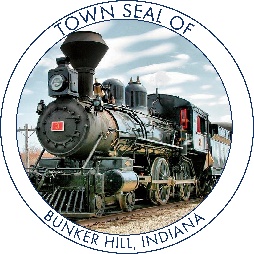 101 WEST BROADWAY								Phone: 	765-614-9043PO BOX 565									Fax: 	765-689-0822BUNKER HILL, IN 46914__________________________________________________________________TOWN COUNCIL MEETING MINUTESMonday, July 13th, 2020At 6:00 PMCall to Order: President Pebley called the meeting to order and led the Pledge of Allegiance. Clerk-Treasurer Pebley called the roll call and the members of the Town Council were present or absent as follows: Present:	Cory Pebley			Absent: 	Mallorie Anderson 	Don Jaberg				 Stephen GarberJohn Mercer entered Declare a quorum present.Others Present:	Danielle Pebley, Clerk-Treasurer			Carl Wade, Building Commissioner                                    Adam Liehr, Town Marshal			Brandon Rush, Town Attorney 			Approval of Prior Minutes: Town Council Meeting Minutes, June 8th, 2020, 6:00 PM.Councilman Jaberg made a motion to approve the Town Council Minutes for         June’s meeting. Councilman Garber seconded, motion passed 3-0.            Town Council Meeting Minutes, March 9th, 2020 6:00 PM.Councilman Garber made a motion to approve the Town Council Minutes for March’s meeting. Councilman Jaberg seconded, motion passed 3-0Approval of Claims:Claims for July 13th , 2020 – Councilman Jaberg made a motion to approve the claims. Councilman Garber seconded, motion passed 3-0.Approval of Financial Packet1. Councilman Jaberg made a motion to approve the financial packet for July’s meeting. Councilman Garber seconded, motion passed 3-0.Approval of Requests:Danielle made a request for approval for Cummins maintenance on the HVAC for the town hall. Coolant and a hose to be fixed. Councilman Don Jaberg suggested for Councilman Garber to try to obtain more information before approving. Item will be tabled until next meeting. Rod Deckard asked for a two-week ad to run for a new hire for town maintenance. Councilman Garber made a motion, Council Jaberg seconded, motion passed 3-0. Attorney’s Report: Building Commissioner's Report: Building Commissioner Report was received and discussed. Town Marshal’s Report was received. No Discussing was heard.   Special Business:Signs for the Park        Councilman Garber states he would like to see some signs added to the park to inform patrons that the town is not responsible for any accidents. Discussion is heard. Councilman Garber states that he will look into getting some signs made to put up. Town Curfew 	Councilman Garber leads discussion concerning our town curfew.Town MarshalCouncilman Jaberg states that people have tried to contact the marshal but no answer. Adam informs the council that he has saved every voicemail. Jaberg states that people are complaining that the do not when Adam is on duty and informs everyone that this is done on purpose. More discussion is heard from Town Marshal concerning vandalism in town and working with kids to get it removed.                Unfinished Business:New Business:Public Comments:Edwina Mitchell asked the Town Marshal about his phone number being listed on the system with the Utility Office and other town offices on the main phone menu. Clerk states that he is not listed on the main menu with other numbers because he uses a cell phone and not a landline. Cell lines cannot be added to the phone menu. Mrs. Mitchell asks why the town utility office has not opened fully back up. Danielle explains to her that the office is open and the drive thru is also open. Danielle explains to her that there are options to pay by check or cash and that a money order does not have to used to pay the bill. Receipts are always available to be given or mailed back. Edwina Mitchell again asks the Town Marshal about the kids in town and the town curfew. Mr. Leihr addresses her concerns and some discussion is heard. Virginia Blair asks the council for permission to use the old Building Commissioner office. She was instructed by the council to wait and downsize into one of the rooms she has for the time being. Motion To Adjourn: Councilman Garber made a motion to adjourn. Councilman Jaberg seconded, motion passed 4-0. The next Bunker Hill Town Council Meeting will be on August 10th, 2020, at 6:00 PM at the Bunker Hill Town Hall meeting room. ________________________________
Cory Pebley- President________________________________
Steve Garber- Councilman_______________________________________
Don Jaberg- Councilman 
______________________________________
John Mercer- Councilman
______________________________________
Mallorie Anderson- CouncilwomanATTEST:
________________________________
Danielle Pebley: Clerk-Treasurer